استراتيجية تعليم اللغة الفرنسية بصورة مبسطة و نافعة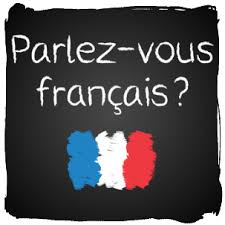 اعداد: م.م. محمد ياسر الياسري ﺍﻟﻴﻮﻡ ﺃﻗﺪﻡ ﻟﻜﻢ ﻃﺮﻳﻘﺔ ﺭﺍﺋﻌﺔ ﻟﺘﻌﻠﻢ ﺃﻱ ﻟﻐﺔ ﺗﺮﻳﺪﻭﻧﻬﺎ ﺑﺴﺮﻋﺔ ﻭﺑﻨﻄﻖ ﺻﺤﻴﺢ ﻭﻫﻲ ﺍﻟﻄﺮﻳﻘﺔ ﺍﻟﺘﻲ ﺍﻋﺘﻤﺪﻫﺎ ﻓﻲ ﺗﻌﻠﻢ
ﺍﻟﻠﻐﺎﺕ ﺃﺗﻤﻨﻰ ﻟﻜﻢ ﺍﻟﺘﻮﻓﻴﻖ.ﻛﻴﻒ ﺗﺘﻌﻠﻢ ﺍﻟﻠﻐﺔ ﺍﻟﻔﺮﻧﺴﻴﺔ ﺑﺴﺮﻋﺔ ﻭﺗﺘﻜﻠﻤﻬﺎ ﺑﻄﺮﻳﻘﺔ ﺗﻠﻘﺎﺋﻴﺔ ؟ ﻗﺒﻞ ﺃﻥ ﺃﺟﻴﺐ ﻋﻠﻰ ﻫﺬﺍ ﺍﻟﺴﺆﺍﻝ ﺃﺭﻳﺪ ﺃﻭﻻ ﺃﻥ ﺃﻗﻮﻝ ﻟﻜﻢ ﻛﻴﻒ ﻳﺘﻌﻠﻢ ﺍﻷﻃﻔﺎﻝ ﻟﻐﺘﻬﻢ ﺍﻷﻡ ؟  ﻃﺒﻴﻌﻴﺎ ﻳﺘﻌﻠﻢ ﺍﻷﻃﻔﺎﻝ ﺍﻟﻠﻐﺔ ﺑﺎﻻﺳﺘﻤﺎﻉ ﺇﻟﻰ ﺍﻷﺻﻮﺍﺕﻣﻊ ﺍﻟﺘﻜﺮﺍﺭ، ﺍﻷﻃﻔﺎﻝ ﻳﺘﻌﻠﻤﻮﻥ ﺑﺴﺮﻋﺔ ﺃﻛﺜﺮ ﺍﻟﻜﻠﻤﺎﺕ ﻭﺍﻟﺘﻌﺎﺑﻴﺮ ﺍﻟﺘﻲ ﻳﺴﻤﻌﻮﻧﻬﺎ ﻣﻦ ﻭﺍﻟﺪﻳﻬﻢ، ﻭﻋﻨﺪﻣﺎ ﻳﺮﻳﺪﻭﻥ ﺃﻥ
ﻳﺘﻜﻠﻤﻮﺍ ﺍﻟﻜﻠﻤﺎﺕ ﻭﺍﻟﺘﻌﺎﺑﻴﺮ ﺍﻟﺘﻲ ﺳﻤﻌﻮﻫﺎ ﺗﺨﺮﺝ ﻣﻦ ﻓﻤﻬﻢ ﺗﻠﻘﺎﺋﻴﺎ. ﻟﻤﺎﺫﺍ ﺍﻟﺸﺨﺺ ﻳﻔﻬﻢ ﺍﻟﻔﺮﻧﺴﻴﺔ ﺟﻴﺪﺍ ﻭﻟﻜﻦ ﻋﻨﺪﻣﺎ ﻳﺮﻳﺪ ﺍﻥ ﻳﺘﻜﻠﻢ ﻻ ﻳﺴﺘﻄﻴﻊ؟ ﻣﻌﻈﻢ ﺍﻟﻨﺎﺱ ﻳﻔﻬﻤﻮﻥ ﺍﻟﻠﻐﺔ ﺍﻟﻔﺮﻧﺴﻴﺔ ﻋﻨﺪﻣﺎ ﻳﺴﻤﻌﻮﻥ ﺍﺣﺪﺍ ﻳﺘﻜﻠﻢ ﺍﻟﻔﺮﻧﺴﻴﺔ ﻭﻳﻘﻮﻟوﻦ : "ﺍﻧﺎ ﺍﻓﻬﻢ ﻛﻞ ﺷﺊ ﻟﻤﺎﺫﺍ ﻻﺍﺳﺘﻄﻴﻊ ﺃﻥ ﺃﺗﻜﻠﻢ ﺍﻟﻔﺮﻧﺴﻴﺔ ﻣﺜﻞ ﻫﺬﺍ ﺍﻟﺸﺨﺺ ؟ ﻣﺎ ﺍﻟﺬﻱ ﻳﻤﻨﻌﻨﻲ ﻣﻦ ﺍﻟﺘﻜﻠﻢ ؟"ﻫﺬﺍ ﻃﺒﻴﻌﻲ ﻧﻌﻢ ﻫﺬﺍ ﻃﺒﻴﻌﻲ، ﻻﻥ ﺫﺍﻛﺮﺗﻚ ﻋﻠﻰ ﺍﻟﻤﺪﻯ ﺍﻟﻄﻮﻳﻞ ﻓﺎﺭﻏﺔ ﺃﻭ ﺗﻘﺮﻳﺒﺎ ﻓﺎﺭﻏﺔ.
ﻛﻒ ﺗﺮﻳﺪ ﺁﻥ ﺗﺘﻜﻠﻢ ﻟﻐﺔ ﻭﻟﻴﺲ ﻟﺪﻳﻚ ﺃﻱ ﻛﻠﻤﺔ ﺁﻭ ﺗﻌﺒﻴﺮ ﻓﻲ ﺩﻣﺎﻏﻚ ﻫﺬﺍ ﻣﺴﺘﺤﻴﻞ .ﺳﻮﻑ ﺍﺷﺮﺡ ﻟﻜﻢ ﻛﻴﻒ ﻧﻮﻇﻒ ﺩﻣﺎﻏﻨﺎ ﻭﻛﻴﻒ ﻳﻌﻤﻞ ؟ﺍﻟﺬﺍﻛﺮﺓ ﻋﻠﻰ ﺍﻟﻤﺪﻯ ﺍﻟﻘﺼﻴﺮ - ﻫﻲ ﺍﻟﺘﻲ ﺗﺤﺘﻔﻆ ﺑﻤﻌﻠﻮﻣﺎﺕ ﻟﻤﺪﺓ ﻗﺼﻴﺮﺓ - ﻭﺍﻟﺬﺍﻛﺮﺓ ﻋﻠﻰ ﺍﻟﻤﺪﻯ ﺍﻟﺒﻌﻴﺪ - ﻫﻲﺍﻟﺘﻲ ﺗﺤﺘﻔﻆ ﺑﻤﻌﻠﻮﻣﺎﺕ ﻛﺜﻴﺮ ﻟﻤﺪﺓ ﻃﻮﻳﻠﺔ ﺃﻭ ﻣﺪﻯ ﺍﻟﺤﻴﺎﺓ بما ان ﺍﻟﻤﻌﻠﻮﻣﺎﺕ ﺗﺘﺨﺰﻥ ﻓﻲ ﺍﻟﺬﺍﻛﺮﺓ ﻋﻠﻰ ﻣﺪﻯ ﺍﻟﻘﺼﻴﺮ ﺇﺫﻥ ﻫﺬﻩ ﺍﻟﺬﺍﻛﺮﺓ ﻣﻬﻤﺔ ﺟﺪﺍ - ﻭﺇﺫﺍ ﻛﺮﺭﺗﻢ ﻫﺬﻩ ﺍﻟﻤﻌﻠﻮﻣﺎﺕ ﺃﻛﺜﺮ ﻣﻦ ﻣﺮﺓ ﺩﻣﺎﻏﻜﻢ ﺳﻴﺤﻮﻟﻬﺎ ﺇﻟﻰ ﺍﻟﺬﺍﻛﺮﺓ ﻋﻠﻰ ﺍﻟﻤﺪﻯ ﺍﻟﺒﻌﻴﺪ ﻭﺑﻌﺪﻫﺎ ﺗﺴﺘﻄﻴﻌﻮﻥ ﺃﻥ ﺗﺴﺘﻌﻤﻠﻮﻫﻢ ﺗﻠﻘﺎﺋﻴﺎ ﺑﺪﻭﻥ ﻭﻋﻲ ﻭﺑﺪﻭﻥ ﺗﻔﻜﻴﺮ
ﻟﻤﺎﺫﺍ ﺍﻻﺳﺘﻤﺎﻉ ﻭﺍﻟﺘﻜﺮﺍﺭ؟ﺍﻻﺳﺘﻤﺎﻉ ﻳﺴﺎﻋﺪﻭﻥ ﻋﻠﻰ ﺍﻟﺘﻌﻠﻢ ﺍﻷﺷﻴﺎﺀ ﺑﺴﺮﻋﺔ ﻛﺒﻴﺮﺓ ﻭ ﺍﻟﺘﻜﺮﺍﺭ ﻳﻤﻜﻨﻨﺎ ﻣﻦ ﺍﻻﺣﺘﻔﺎﻅ ﻭ ﺗﺨﺰﻳﻦ ﺍﻟﻤﻌﻠﻮﻣﺎﺕ ﻟﻤﺪﺓ
ﻃﻮﻳﻠﺔ ﻭﺣﺘﻰ ﻣﺪﻯ ﺍﻟﺤﻴﺎﺓ .ﺇﺫﻥ ﺍﻟﻄﺮﻳﻘﺔ ﺑﻜﻞ ﺑﺴﺎﻃﺔ ﻫﻲ ﺍﻻﺳﺘﻤﺎﻉ ﻭﺍﻟﺘﻌﻠﻢﺍﻷﻃﻔﺎﻝ ﻳﺘﻌﻠﻤﻮﻥ ﺍﻟﻠﻐﺔ ﺑﺎﻻﺳﺘﻤﺎﻉ ﻟﻮﺍﻟﺪﻳﻬﻢ ﻭﺑﻌﺪﻫﺎ ﻳﺘﻜﻠﻤﻮﻥ ﺗﻠﻘﺎﺋﻴﺎ ﺑﺪﻭﻥ ﻛﺘﺐ ﻗﻮﺍﻋﺪ ﺍﻟﻠﻐﺔ ﻭﺍﻟﺘﺼﺮﻳﻒﺗﻌﻠﻤﻮﺍ ﻭﻣﺎﺭﺳﻮﺍ ﺍﻟﻔﺮﻧﺴﻴﺔ ﻣﺜﻞ ﺍﻷﻃﻔﺎﻝ ﺑﺎﻻﺳﺘﻤﺎﻉ ﺇﻟﻰ ﺗﺴﺠﻴﻼﺕ ﺻﻮﺗﻴﺔ ﺳﻬﻠﺔ ﻭﻣﻬﻤﺔ.Comment apprendre la langue française rapidement
et le parler de façon automatique ? Avant de répondre à cette question, je veux d’abord vous dire Comment les bébés apprennent la langue maternelle ? Naturellement, les bébés apprennent à parler la langue en écoutant les voix. Avec la répétition, les bébés apprennent plus vite les mots et les expressions qu’ils entendent de leurs parents. Et lorsqu’ils veulent parler, les mots et les expressions qu’ils ont entendus sortiront de leurs bouches automatiquement.Pourquoi une personne comprend le français très bien, mais, quand elle veut parler, elle ne parvient pas ? La plus part des gens comprennent la langue française, lorsqu’ils entendent quelqu’un qui parle le français, ils disent : « j’ai tout compris, pourquoi je n’arrive pas de parler français comme cette personne ? Qu’est-ce qu’il m’empêche de parler ? » C’est naturel ! Oui c’est naturel, par ce que votre mémoire à long terme est vide ou presque vide, comment vous voulez parler une langue et il n’y a aucun mot ou expression dans votre cerveau, c’est impossible. Je vais vous expliquer comment fonctionne notre cerveau, comment ça marche ?La mémoire à court terme et la mémoire à long terme. Les informations sont d’abord stockées en mémoire à court terme, cette mémoire est donc très importante.
Puis si vous répétez ces informations plusieurs fois, votre cerveau va les transmettre dans la mémoire à long terme, ensuite vous pouvez les utiliser, automatiquement, inconsciemment et sans réfléchir.Pourquoi l’écoute et la répétition ? L’écoute nous aide à apprendre très vite les choses et la répétition nous permet de retenir et de mémoriser les informations à long terme. Donc tout simplement, La méthode est ECOUTER, et REPETER. Les enfants apprennent la langue en écoutant leurs parents, puis ils parlent automatiquement sans livre de grammaire ou de conjugaison. Vous apprenez et pratiquez le français comme les enfants en écoutant des « Podcasts » faciles et intéressants.Bon courage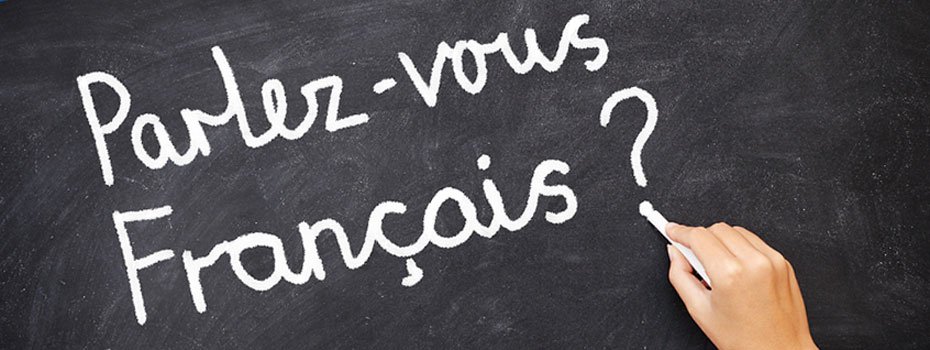 